Connecting to a Share DriveGo to PulseSecure in your Task Bar and select Connect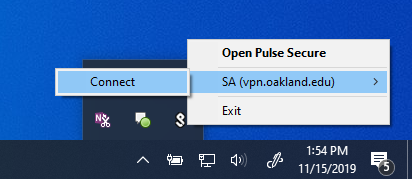 Login with your NetID and Password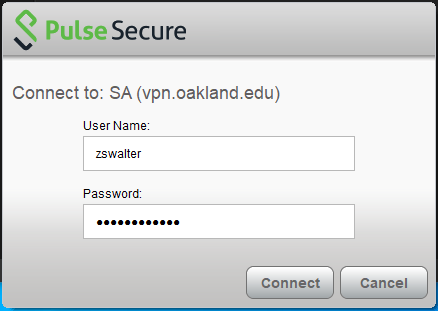 Open File Explorer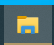 Right Click on This PC, it is located on the right hand side of File Explorer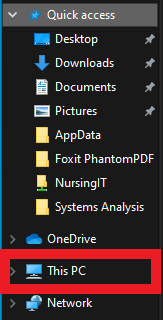 Click on Map network drive…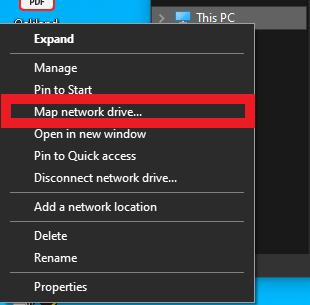 Choose any drive letter, type in \\shares.oakland.edu\ShareName in the Folder Field, check Reconnect at Sign-in and Connect using different credentials, and click Finish. 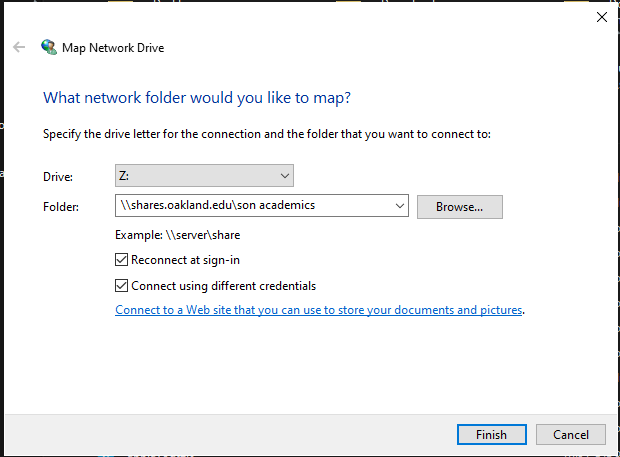 Type in admnet\your_NetID and your password. Also, check the Remember my credentials box.  Click OK. 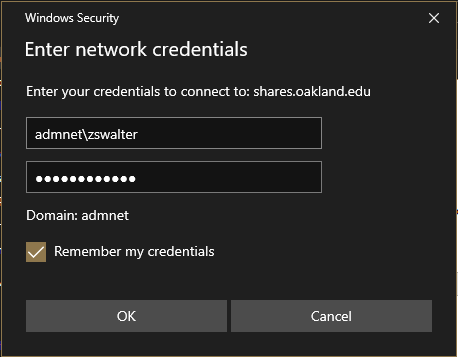 The share will pop up automatically. To find the share open File ExplorerClick on this PC on the left hand sideThe share will be displayed under Network Locations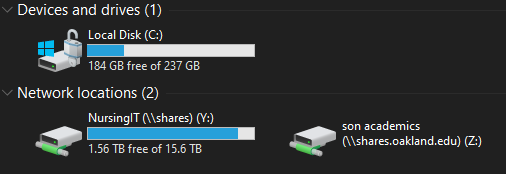 